Around 3:00am this morning, our Ambulance 203 was transporting a patient to the hospital under non-emergency conditions. Upon approaching the Route 40 and Route 43 intersection, another vehicle attempted to turn in front of them, striking the ambulance. This caused our ambulance to run off of the road. Our personnel were transported to a local hospital and have since been released. The original patient was transferred to another unit for transportation.The Baltimore County Police Department investigated the incident and found the other driver at fault.We will be operating out of a county reserve medic unit until our first line unit can be replaced.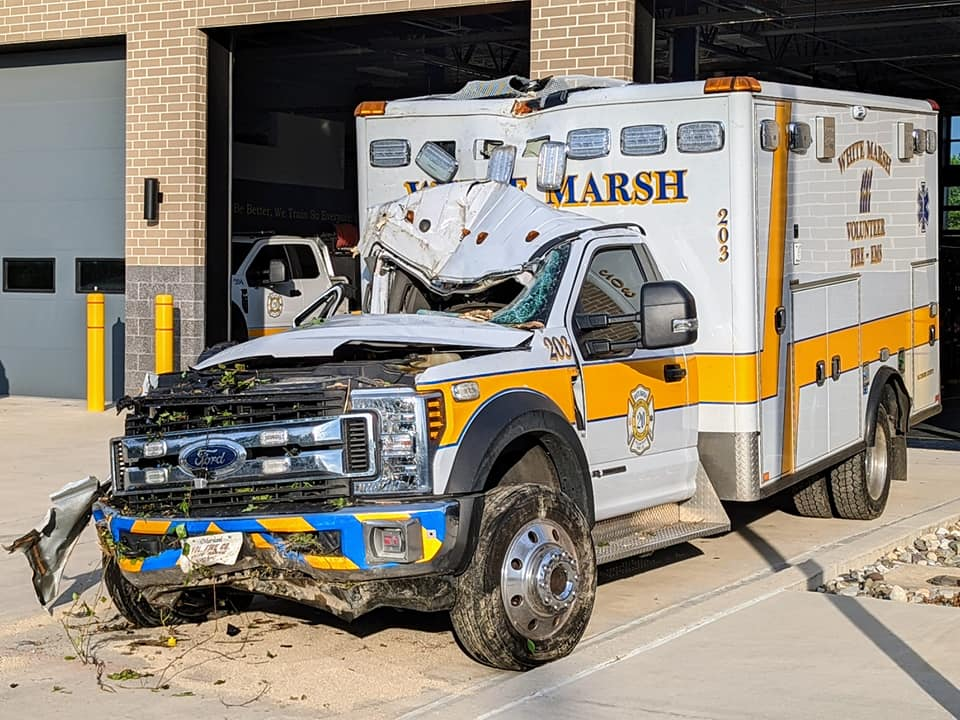 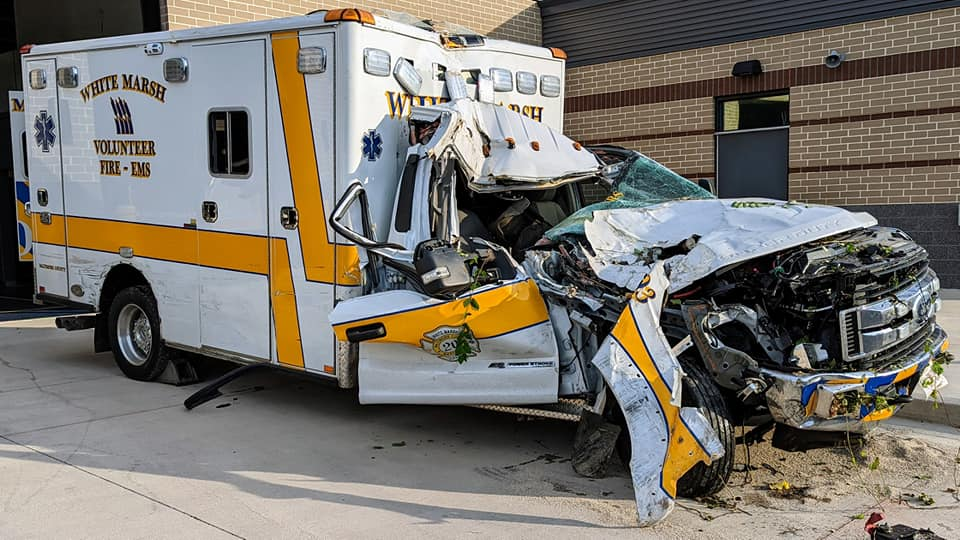 